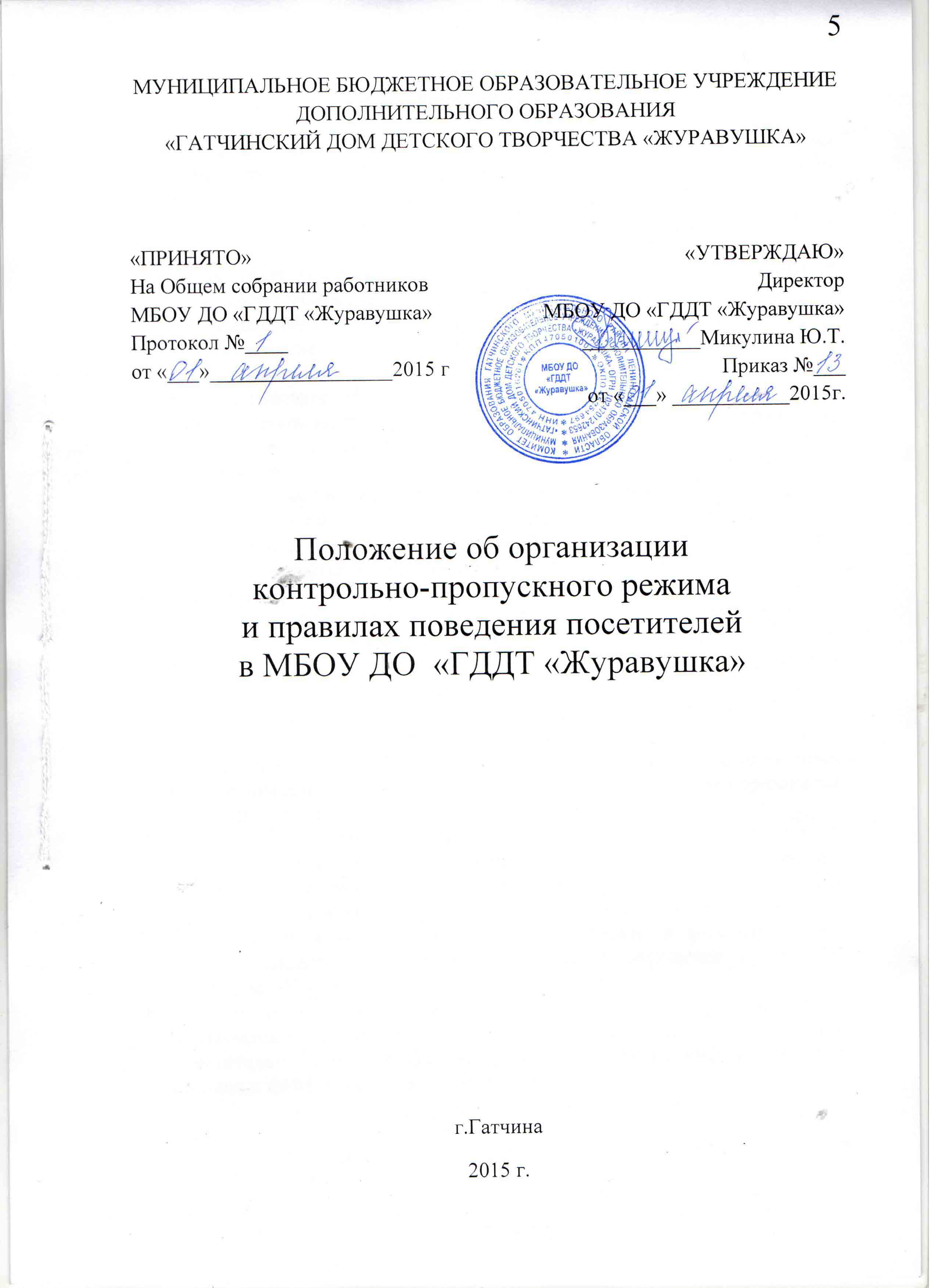 Общие положенияНастоящее Положение об организации контрольно-пропускного режима и правилах поведения посетителей в МБОУ ДО «ГДДТ «Журавушка»  (далее по тексту – Положение) разработано на основании:Федерального закона от 06.03.2006 № 35-ФЗ «О противодействии терроризму»;Федерального Закона от 29.12.2012 года № 273-ФЗ «Об образовании в Российской Федерации»;Устава МБОУ ДО «ГДДТ «Журавушка» (далее по тексту – Учреждение), закрепляющего ответственность за жизнь и здоровье обучающихся и работников во время образовательного процесса.Цель настоящего Положения ˗  установление надлежащего порядка работы и создание безопасных условий для обучающихся и сотрудников Учреждения, а также исключения возможности проникновения посторонних лиц, выноса служебных документов и материальных ценностей, иных нарушений общественного порядка.Контрольно-пропускной режим ˗ совокупность мероприятий и правил, исключающих возможность несанкционированного прохода лиц,  проноса имущества на территорию или с территории Учреждения.Контрольно-пропускной режим в Учреждении предусматривает комплекс специальных мер, направленных на поддержание и обеспечение установленного порядка деятельности Учреждения и определяет порядок пропуска обучающихся и сотрудников, граждан в здание Учреждения.Ответственность за организацию контрольно-пропускного режима в  Учреждении возлагается на ответственного за безопасность. Осуществление контрольно-пропускного режима производится гардеробщиком, сторожами, педагогами дополнительного образования (на подростковых клубах).Контроль за соблюдением контрольно-пропускного режима в Учреждении возлагается на директора, заместителя директора,  завхоза.Выполнение требований настоящего Положения обязательно для всех сотрудников, постоянно или временно работающих в Учреждении, обучающихся и их родителей, всех юридических и физических лиц, осуществляющих свою деятельность или находящихся по другим причинам в Учреждении.Сотрудники Учреждения, обучающиеся и их родители  должны быть ознакомлены с настоящим Положением. В целях ознакомления посетителей настоящее Положение размещается на информационных стендах и на официальном Интернет-сайте.Порядок прохода обучающихся, сотрудников, посетителей в помещенияОбучающиеся, их родители, сотрудники и посетители Учреждения проходят через центральный вход. Запасные входы используются только в экстренном случае.Центральный вход открыт с 7.30 часов до 21.00 часов в рабочие дни. В выходные и нерабочие праздничные дни вход закрыт.Открытие/закрытие дверей центрального входа в указанное время осуществляется гардеробщиком, сторожем.Педагогам дополнительного образования, работающим на базе подростковых  клубов:- пропускать детей и родителей через домофон.- перед началом занятий входную дверь закрывать на засов. Открывать дверь только после окончания занятий.- родители, пришедшие встречать детей по окончании занятий, ожидают их за пределами подросткового клуба. Родители  допускаются в клуб сразу же после окончания занятий. - встречать приглашенных родителей и других посетителей в коридоре, а по окончании переговоров и мероприятий провожать их до выхода из клуба.- родителям не разрешается проходить в подростковый клуб с крупногабаритными предметами.- нахождение в клубах в рабочие дни разрешается с 7.30 до 21.00 часов. В выходные, в праздничные дни, а также после 21.00 часов в рабочие дни находиться в Учреждении допускается только с разрешения директора Учреждения.При стихийных бедствиях, пожарах, авариях и других чрезвычайных происшествиях сотрудников ФСБ, МВД, МЧС, медслужбы, аварийно-спасательных и других спецслужб пропускать в Учреждение по удостоверению личности.Контрольно-пропускной режим для обучающихсяВход в Учреждение осуществляется согласно пункту 2.2. настоящего Положения.Занятия в Учреждении могут начинаться не ранее 8.00 часов и заканчиваться не позднее 21.00 часов. Занятия в Учреждении проводятся в соответствии с расписаниями групповых и индивидуальных занятий.Обучающиеся должны прийти в Учреждение не позднее, чем за 10 минут до начала занятий.Уходить из Учреждения до окончания занятий обучающимся разрешается по письменному заявлению родителей и на основании  личного разрешения педагога или представителя администрации.Выход обучающихся на занятия по пленэру, выходы и поездки на другие мероприятия осуществляются с обязательным сопровождением педагогов.В выходные, нерабочие праздничные дни, в дни школьных каникул обучающиеся могут допускаться в Учреждение после письменного согласования репетиционных и иных мероприятий педагогов с администрацией Учреждения. Репетиционные и иные дополнительные мероприятия проводятся с обучающимися только в присутствии педагога. Контрольно-пропускной режим для сотрудников УчрежденияДиректор Учреждения, заместитель директора, завхоз могут проходить и находиться в помещениях   Учреждения  в любое время суток, а также в выходные и праздничные дни, если это не ограничено текущими приказами директора.Педагоги должны прибыть в Учреждение за 15 минут до начала занятий согласно расписания.Педагоги, члены администрации обязаны заранее предупредить гардеробщика о времени запланированных встреч с отдельными родителями, а также о времени и месте проведения родительских собраний.Остальные сотрудники приходят в Учреждение в соответствии с утверждённым графиком работы.Контрольно-пропускной режим для родителей 
(законных представителей) обучающихсяРодители или законные представители обучающегося (далее по тексту – родители) могут быть допущены в Учреждение при предъявлении документа, удостоверяющего личность.С преподавателями  родители встречаются после занятий или в экстренных случаях во время перемены между занятиями.Вход в кабинет во время занятия родителям, иным посетителям кроме представителей администрации Учреждения, запрещён.Для встречи с педагогами или администрацией Учреждения родители сообщают гардеробщику свою фамилию, имя, отчество, фамилию педагога или должность администрации, к которым они направляются, фамилию, имя своего ребенка, творческое объединение в котором он учится. Гардеробщик вносит запись в «Журнале учета посетителей».Форма «Журнала учёта посетителей»:«Журнал учёта посетителей» заводится в начале учебного года
 (1 сентября) и ведется до начала нового учебного года (31 августа следующего года). Журнал должен быть прошит, страницы в нем пронумерованы. На первой странице журнала делается запись о дате его заведения. Замена, изъятие страниц из журнала регистрации посетителей запрещены.Родителям не разрешается проходить в Учреждение с крупногабаритными сумками. Сумки необходимо оставить на посту гардеробщика и разрешить гардеробщику их осмотреть.Проход в Учреждение  родителей по личным вопросам к администрации Учреждения возможен по графику приёма посетителей либо по предварительной договорённости с самой администрацией, о чем гардеробщик должен быть проинформирован заранее.В случае прихода родителей вне графика приёма либо незапланированного прихода, гардеробщик выясняет цель их прихода и пропускает в Учреждение только с разрешения администрации.Родители, пришедшие встречать своих детей по окончании занятий, ожидают их на улице или в фойе (коридоре) Учреждения.Контрольно-пропускной режим для представителей Учредителя, проверяющих лиц и других посетителей УчрежденияЛица, не связанные с образовательным процессом, посещающие Учреждение по служебной необходимости, пропускаются при предъявлении документа, удостоверяющего личность, по согласованию с директором Учреждения или лицом его заменяющим, с записью в «Журнале учёта посетителей».Должностные лица, прибывшие в Учреждение с проверкой, пропускаются согласно порядку, описанному в пункте 6.1. при предъявлении документа, удостоверяющего личность, с уведомления администрации учреждения.Группы лиц, посещающих Учреждение для проведения и участия в массовых мероприятиях, семинарах, конференциях, смотрах и т.п., допускаются в Учреждение согласно порядка, описанного в пункте 6.1. при предъявлении документа, удостоверяющего личность по спискам посетителей.В случае возникновения конфликтных ситуаций, связанных с допуском посетителей в здание Учреждения, гардеробщик  действует по указанию директора Учреждения или лица, его заменяющего.В случае возникновения ситуаций, связанных с угрозой жизни и здоровью для присутствующих людей в Учреждении, гардеробщик немедленно задействует кнопку охранной сигнализации и ставит в известность об инциденте администрацию Учреждения.Организация и порядок производства ремонтно-строительных работ в здании и помещениях УчрежденияРабочие и специалисты ремонтно-строительных организаций пропускаются в помещения Учреждения согласно пункту 6.1. настоящего Положения гардеробщиком или сторожем для производства ремонтно-строительных работ.Порядок пропуска на период чрезвычайных ситуаций и ликвидации аварийной ситуацииПропускной режим в здание Учреждения на период чрезвычайных ситуаций ограничивается.После ликвидации чрезвычайной (аварийной) ситуации возобновляется обычная процедура пропуска.Порядок эвакуации обучающихся, посетителей и сотрудников Учреждения из помещений и порядок их охраныПорядок оповещения, эвакуации обучающихся, посетителей и сотрудников из помещений Учреждения при чрезвычайных ситуациях (пожар, стихийное бедствие, информация об угрозе совершения террористического акта и др.) разрабатывается директором совместно с ответственными лицами за ведение работы по антитеррору, охране и безопасности труда, пожарной и электробезопасности.По установленному сигналу оповещения все обучающиеся, посетители и сотрудники, а также работники, осуществляющие ремонтно-строительные работы в помещениях Учреждения, эвакуируются из здания в соответствии с планом эвакуации, находящимся в помещении Учреждения на видном и доступном для посетителей месте. Пропуск посетителей в помещения Учреждения прекращается. Сотрудники Учреждения и ответственные лица принимают меры по эвакуации и обеспечению безопасности находящихся в помещениях людей. По прибытии сотрудников соответствующей службы для ликвидации чрезвычайной ситуации обеспечивают их беспрепятственный пропуск в здание.Мероприятия по обеспечению безопасного проведения образовательного процессаКатегорически запрещается курить в Учреждении.Запрещается загромождать территорию, основные и запасные выходы, лестничные площадки строительными и другими материалами, предметами, которые затрудняют эвакуацию людей, материальных ценностей и препятствуют ликвидации возгораний, а также способствуют закладке взрывных устройств.Запрещается вносить в здание Учреждения горючие, легковоспламеняющиеся, а также токсичные вещества и радиоактивные материалы.На территории и в здании Учреждения запрещаются любые торговые операции.Без личного разрешения директора или лица, его заменяющего запрещается внос в Учреждение и вынос из Учреждения  имущества.Все работники, находящиеся в Учреждении, при обнаружении возгорания, обнаружении  подозрительных предметов, которые могут быть взрывными устройствами, или других нарушений обязаны немедленно сообщить о случившемся директору, или лицу, замещающему директора, гардеробщику. № п/пФамилия, имя, отчество, организация, документЦель визитаВремя прибытияВремя выбытияпримечания